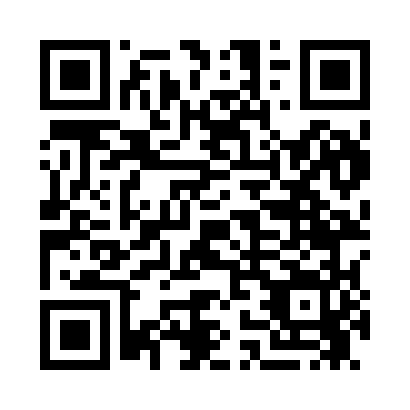 Prayer times for Gallup, New Mexico, USAMon 1 Jul 2024 - Wed 31 Jul 2024High Latitude Method: Angle Based RulePrayer Calculation Method: Islamic Society of North AmericaAsar Calculation Method: ShafiPrayer times provided by https://www.salahtimes.comDateDayFajrSunriseDhuhrAsrMaghribIsha1Mon4:376:041:195:088:3410:012Tue4:386:041:195:088:3410:013Wed4:386:051:195:088:3410:004Thu4:396:051:205:088:3410:005Fri4:396:061:205:088:3410:006Sat4:406:061:205:088:349:597Sun4:416:071:205:098:339:598Mon4:426:071:205:098:339:589Tue4:426:081:205:098:339:5810Wed4:436:081:205:098:329:5711Thu4:446:091:215:098:329:5712Fri4:456:101:215:098:329:5613Sat4:466:101:215:098:319:5614Sun4:476:111:215:098:319:5515Mon4:476:111:215:098:309:5416Tue4:486:121:215:098:309:5417Wed4:496:131:215:098:299:5318Thu4:506:141:215:098:299:5219Fri4:516:141:215:098:289:5120Sat4:526:151:215:098:289:5021Sun4:536:161:215:098:279:4922Mon4:546:161:215:098:269:4823Tue4:556:171:225:098:269:4824Wed4:566:181:225:098:259:4725Thu4:576:191:225:098:249:4626Fri4:586:191:225:098:239:4527Sat4:596:201:225:098:239:4328Sun5:006:211:215:088:229:4229Mon5:016:221:215:088:219:4130Tue5:026:221:215:088:209:4031Wed5:036:231:215:088:199:39